防疫與人權小組討論單 (一組一張)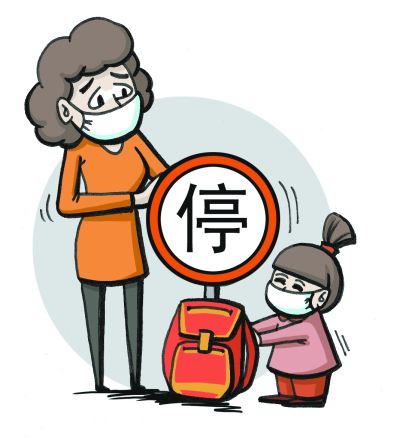 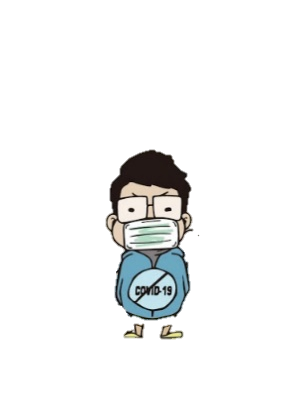 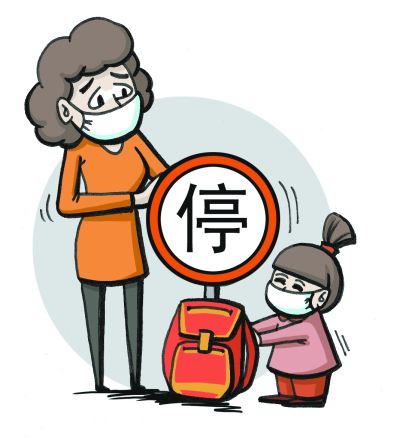 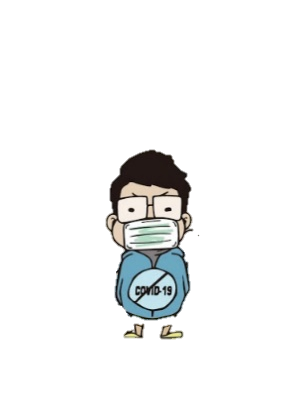 班級：    年    班 組別：     組 組員(寫座號)：                                      請小組一起討論後，把想法寫下來，     並推派代表分享。問：寫出一個我們認為影響最大的防疫措施，    並寫出它對生活造成的影響--好處和壞處？答：對我們影響最大的防疫措施是                 ，    好處：                                                 壞處：                                             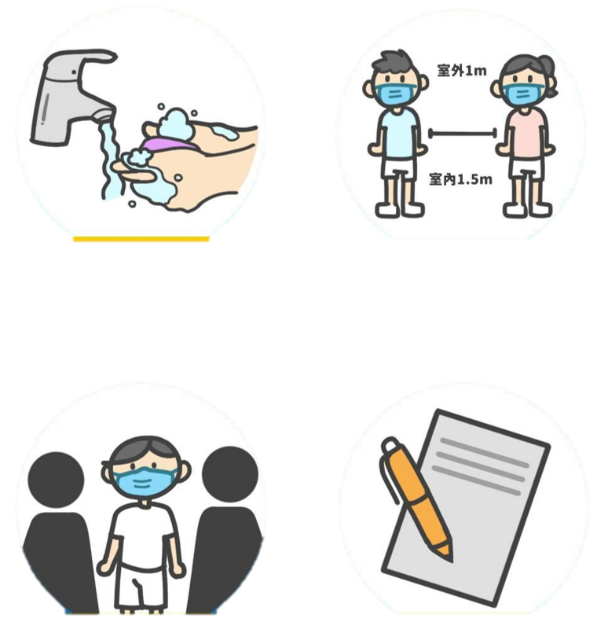 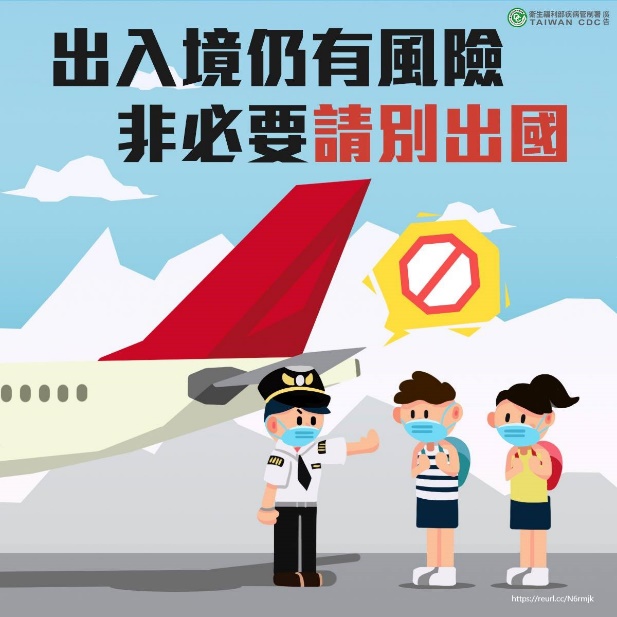 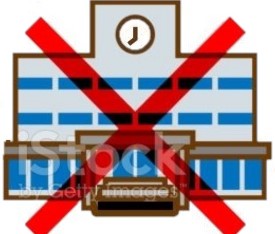 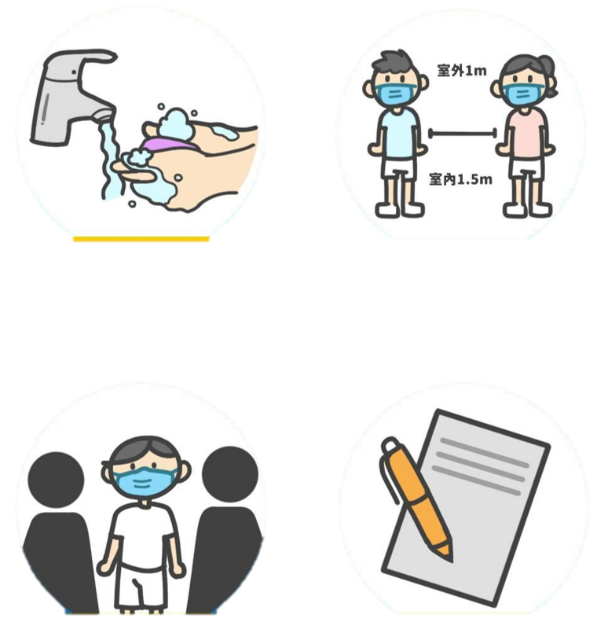 